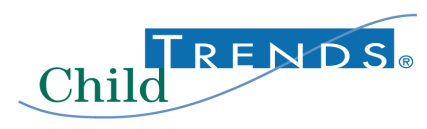 Email and Text RemindersReminder phone callHi, this is _________ calling from Child Trends, may I speak with [PARTICIPANT] please?  Hi, this is _________ from Child Trends. I am calling to confirm your interview for tomorrow, [DATE] at [TIME]. Does this time still work for you? Great, we will talk you then. Please make sure you have the materials we sent you printed prior to the call. Thank you. Reminder EmailDear [PARTICIPANT]I am writing to remind you about your interview tomorrow, [DATE] at [TIME]. I have attached a copy of the consent form which provides information about the study, including your rights as a participant. Please be sure to read this form before the interview tomorrow. Also, please make sure you have the materials we sent you printed prior to the call. Your interviewer, [INTERVIEWER’S NAME] will call you at  [TIME/DATE]. Thank you for volunteering to be a part of this important study.Thanks again,[Name]Reminder textHi [PARTICIPANT], this is [INTERVIEWER’S NAME] from Child Trends. We look forward to speaking with you tomorrow. We will call you at [TIME/DATE]. Please make sure you have the materials we sent you printed prior to the call. Thank you!